Word of Life: March 2020Recommended dates are provided, but you are welcome to use these materials at any time!Featured this Month…25th Anniversary of Evangelium vitae (The Gospel of Life)
Solemnity of the Annunciation: March 25, 2020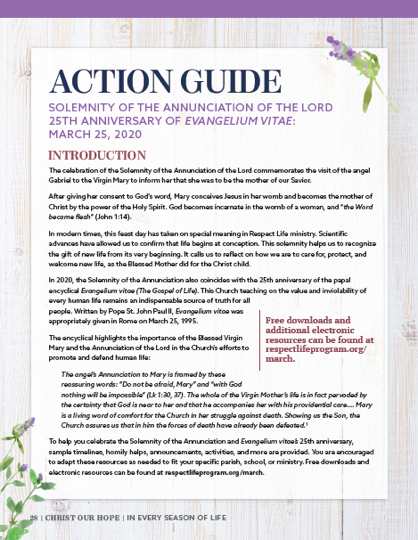 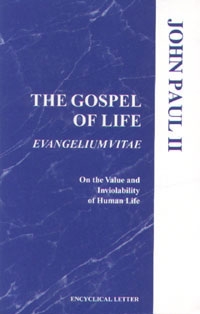 Walking with Moms in Need: A Year of Service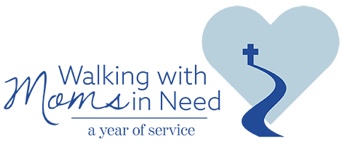 Pregnant and parenting moms in need are in our parishes and our neighborhoods. As Pope Francis reminded us in his message for Lent 2015, our parishes need to be “islands of mercy in the midst of a sea of indifference.” Everyone in a parish community should know where to refer a pregnant woman in need.
The 25th anniversary year of Evangelium vitae gives us a wonderful opportunity to assess, expand, and communicate resources to pregnant moms and families in need. We are inviting parishes, through the support of their bishops and pastors, to join a nationwide effort from March 25, 2020 to March 25, 2021 entitled, “Walking with Moms in Need: A Year of Service.”

The Year of Service launches this March. To learn more about how your parish can take part in this effort, visit us at www.walkingwithmoms.com. You are also encouraged to share this information with your pastor so your parish can discern how it can better reach out to mothers in need.Word of Life – March 2020 Intercessions for LifeWord of Life – March 2020 Bulletin Quotes
In honor of the 25th anniversary of Evangelium vitae, the bulletin quotes for this month all come from this historic document. Additional artwork is provided for each bulletin quote this month. Credit: Pope Saint John Paul II, Evangelium vitae. © 1995 Libreria Editrice Vaticana. Used with permission.
Word of Life – March 2020Bulletin ArtYou are welcome to use these and other downloadable images from the online Respect Life image gallery, provided they are not altered in any way, other than the size. Thank you!
Sunday, March 1, 2020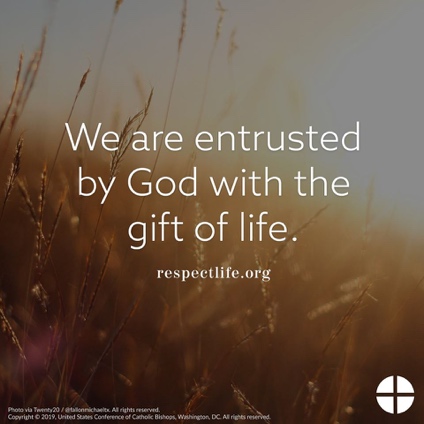 Download: English | SpanishSunday, March 22, 2020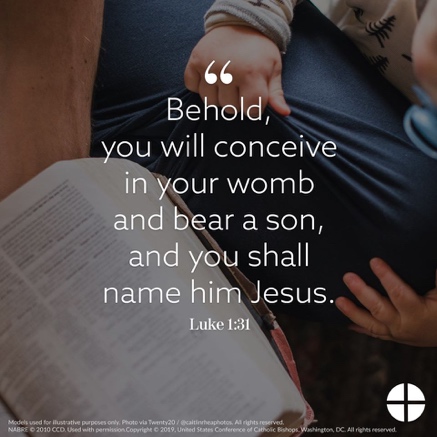 Download: English | SpanishSunday, March 29, 2020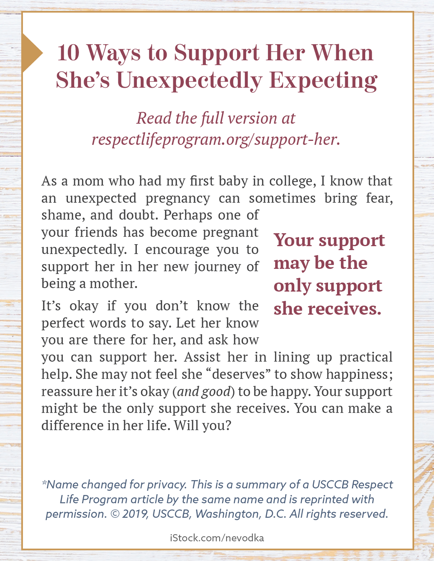 Bulletin Box: English | SpanishMarch 1st For any expectant mother considering abortion:May the Lord protect herand give her the grace and resolve to choose life for her child; We pray to the Lord:   First Sunday of LentMarch 8th For those nearing the end of life:
May they be given the grace to persevere in faith and place their trust in God,as they prepare for eternity with Christ; We pray to the Lord:Second Sunday of LentMarch 15th May all who have been wounded by abortionbe filled with the hope that does not disappoint,and be healed by Christ;We pray to the Lord:Third Sunday of LentMarch 22nd As we prepare to celebrate the 25th anniversaryof Pope St. John Paul II’s encyclical, the Gospel of Life, may we recommit ourselves to protecting human lifein all stages and circumstances;We pray to the Lord:Fourth Sunday of LentMarch 25th Inspired by the example of the Blessed Mother,may we, like Mary, have the courage to say “yes” to life in all circumstances,from conception to natural death;We pray to the Lord:Solemnity of the Annunciation of the LordMarch 29th May any mother facing an unexpected pregnancybe lovingly accompanied as she preparesto encounter Christ anew through the gift of her child;We pray to the Lord:Fifth Sunday of LentMarch 1st “[The Gospel of Life] is therefore meant to be a precise and vigorous reaffirmation of the value of human life and its inviolability, and at the same time a pressing appeal addressed to each and every person, in the name of God: respect, protect, love and serve life, every human life! Only in this direction will you find justice, development, true freedom, peace and happiness!” (The Gospel of Life 5)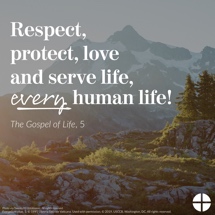 March 8th “We are facing an enormous and dramatic clash between good and evil, death and life, the "culture of death" and the "culture of life". We find ourselves not only "faced with" but necessarily "in the midst of" this conflict: we are all involved and we all share in it, with the inescapable responsibility of choosing to be unconditionally pro-life” (The Gospel of Life 28).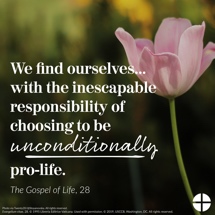 March 15th “To celebrate the Gospel of life means to celebrate the God of life, the God who gives life… In every child which is born and in every person who lives or dies we see the image of God's glory. We celebrate this glory in every human being, a sign of the living God, an icon of Jesus Christ” (The Gospel of Life 84).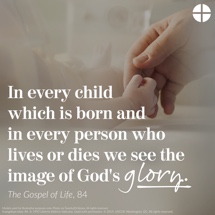 March 22nd “There is an everyday heroism, made up of gestures of sharing, big or small, which build up an authentic culture of life… Part of this daily heroism is also the silent but effective and eloquent witness of all those ‘brave mothers who devote themselves to their own family without reserve, who suffer in giving birth to their children and who are ready to make any effort, to face any sacrifice, in order to pass on to them the best of themselves’… We thank you, heroic mothers, for your invincible love! We thank you for your intrepid trust in God and in his love. We thank you for the sacrifice of your life” (The Gospel of Life 86).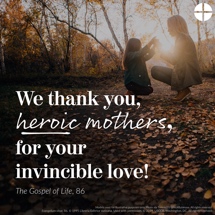 March 29th “With great openness and courage, we need to question how widespread is the culture of life today among individual Christians, families, groups and communities in our Dioceses. With equal clarity and determination we must identify the steps we are called to take in order to serve life in all its truth” (The Gospel of Life 95).
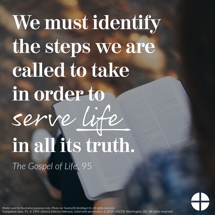 